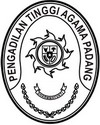 Nomor	: W3-A/       /PL.09/XII/2021	    	                 Padang,      Desember 2021Lampiran	: -Perihal	: Penunjukan Pejabat Pengadaan pada	  Satker Pengadilan Agama TaluYth. Sdr. Sekretaris Pengadilan Agama Koto BaruDi	TempatAssalamu’alaikum, Wr. Wb.	Sehubungan dengan surat Ketua Pengadilan Agama Koto Baru Nomor W3-A11/1938/PL.01/XII/2021 tanggal 9 Desember 2021 perihal permohonan Penunjukan Pejabat Pengadaan Barang/Jasa, dengan ini disampaikan nama Pegawai yang kami tunjuk sebagai Pejabat Pengadaan pada Pengadilan Agama Talu  Tahun Anggaran 2022, sebagai berikut :Nama			: SISPET DIKKIE, S.H.INIP				: 198008022009121002Pangkat/Gol. Ruang 	: Penata (III/c)Jabatan		   	: Juru Sita Pengganti  Unit Kerja 			: Pengadilan Agama Padang	Demikian disampaikan, atas perhatiannya diucapkan terima kasih.Wassalam	Sekretaris                                               				Irsyadi, S.Ag, M.Ag.NIP. 197007021996031005Tembusan :Unit Kerja Pengadaan Barang/Jasa (UKPBJ) pada Mahkamah Agung RI;Pegawai yang bersangkutan